GARABIOLO (IT)gemütliches 8 1/2-Zimmer-Dorfhausmit Loggias und Sitzplatz an ruhiger Lage……………………..…………………………………..…..……………………...……………………….casa nel nucleo di 8 1/2 localitranquilla, con loggias e cortile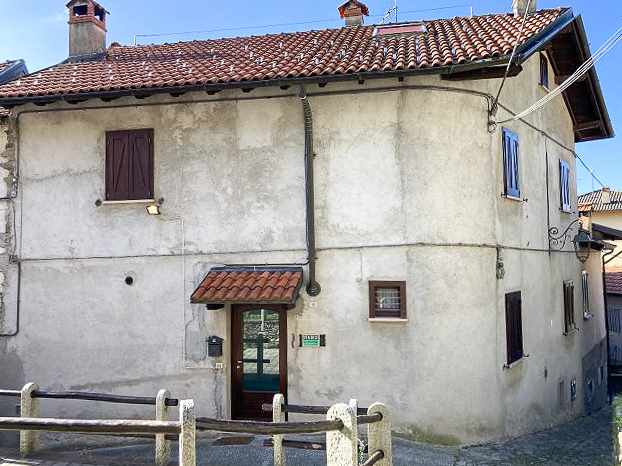                                    4180/3518Fr. 195‘000.--  Standort | UmgebungI-21061 GarabioloRegion:	Val VeddascaLage:	sehr sonnig und ruhig Aussicht:	jaSchulen:	MaccagnoEinkauf:	Maccagnoöffentlicher Verkehr:	100mDistanz nächste Stadt:10kmDistanz Autobahn:	40km  BeschreibungDieses schöne 8 ½-Zimmer-Dorfhaus liegt an sehr ruhiger und sonniger Lage im Dorfkern von Garabiolo zehn Fahrminuten oberhalb von Maccagno.Das Gebäude befindet sich in einem guten Zustand und der Innenausbau ist schon gestaltet. Das Haus bietet ein hohes Wohnambiente. Im Erdgeschoss sind der Eingangsbereich, der Wohnraum mit Kamin, die Wohnküche mit Kamin, ein Zimmer, eine Dusche/WC und ein Balkon.Im 1. und 2. Obergschoss sind je weitere drei Zimmer und je eine Dusche/WC eingebaut. Dem 1 OG ist ein Balkon mit schöner Aussicht vorgelagert. Aus den Dachfenstern sieht man sogar etwas den Lago Maggiore. Das Kellergeschoss besteht aus einem sehr grossen Hobby-/Fittnessraum.Dem Haus vorgelagert ist ein aus Grantiplatten belegter Sitzplatz mit Steintischgruppe.In 200m Entfernung erreicht man das Dorfzentrum mit Gratisparkplätzen. Die Fahrt nach Maccagno am Ufer des Lago Maggiore dauert zehn Fahrminuten. Das Dorf liegt an der Verbindung zwischen Maccagno und Indemini. Die Schweizergrenze im Gambarogno ist 20 Fahrminuten entfernt. Es gibt eine Busverbindung nach Maccagno und von dort eine Bahnverbindung nach Bellinzona / Locarno oder Luino und zum Flugplatz Malpensa bei Mailand. Die Fahrt zur Autobahn A2 in Bellinzona und nach Locarno dauert ca. 40 Minuten. Einkaufsmöglichkeiten und die Schulen befinden sich in Maccagno.  HighlightsGrosses Dorfhaus in gutem ZustandSchöner rustikaler AusbauSitzplatz mit Steintischgruppe 10 Fahrminuten vom Lago Maggiore entferntGünstiges Preis-/Leistungsverhältnis   UbicazioneI-21061 GarabioloRegione: Val VeddascaPosizione: molto soleggiata e tranquilla Vista: siScuole: MaccagnoShopping: Maccagnotrasporto pubblico: 100mDistanza dalla prossima città:10kmDistanza autostrada: 40km  DescrizioneQuesta bella casa di paese di 8 ½ locali si trova in una posizione molto tranquilla e soleggiata nel centro del paese di Garabiolo dieci minuti di macchina sopra Maccagno.L'edificio è in buone condizioni e l'interno è già progettato. La casa offre un ambiente di vita elevato. Al piano terra si trova l'ingresso, il soggiorno con camino, la cucina con camino, una camera, una doccia/WC e un balcone.Al 1° e 2° piano ci sono altre tre camere e una doccia/WC ciascuna. Il 1° piano ha un balcone con una bella vista. Dalle finestre del tetto si può anche vedere un po' del Lago Maggiore. Il seminterrato consiste in una grande sala hobby/fitness.Davanti alla casa c'è un'area di seduta con un gruppo di tavoli in pietra coperti da lastre di granito.Il centro del villaggio con parcheggio gratuito è a 200 metri. Il viaggio fino a Maccagno, sulle rive del Lago Maggiore, dura dieci minuti. Il villaggio si trova sul collegamento tra Maccagno e Indemini. Il confine svizzero nel Gambarogno è a 20 minuti di macchina. C'è un collegamento bus per Maccagno e da lì un collegamento ferroviario per Bellinzona / Locarno o Luino e per l'aeroporto di Malpensa vicino a Milano. Il viaggio fino all'autostrada A2 a Bellinzona e a Locarno dura circa 40 minuti. Negozi e scuole si trovano a Maccagno.  HighlightsGrande casa di paese in buone condizioniBella finitura rusticaArea di seduta con tavolo in pietra 10 minuti di auto dal Lago MaggioreBuon rapporto prezzo/prestazioni              Eingang, Wohn-/Esszimmer und Küche           entrata, soggiorno, pranzo e cucina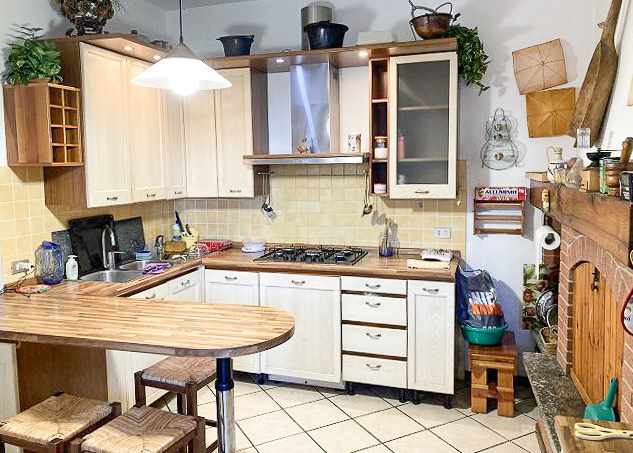 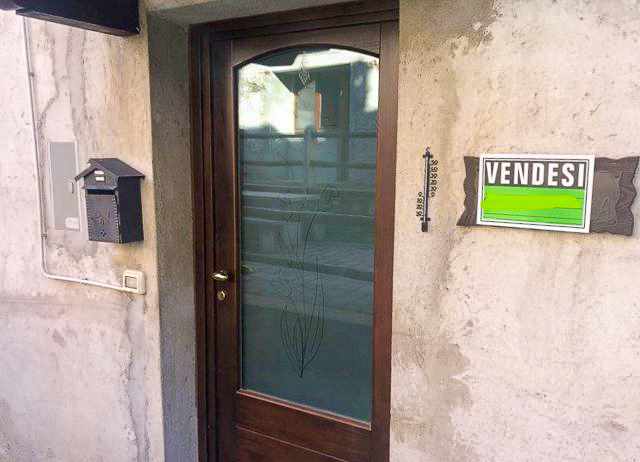 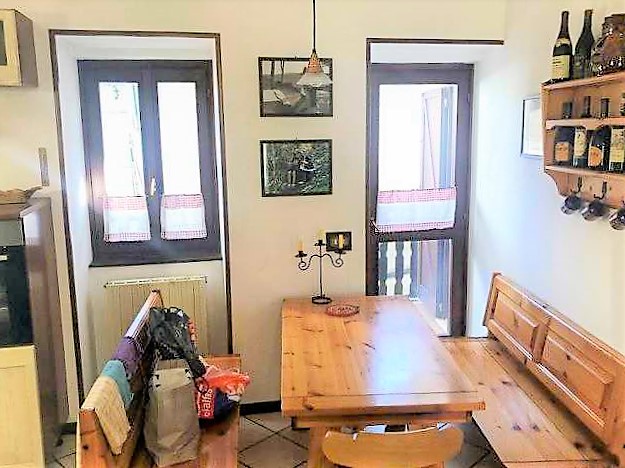 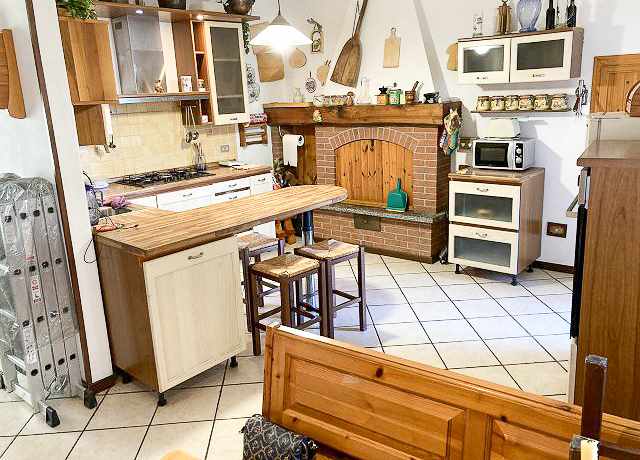 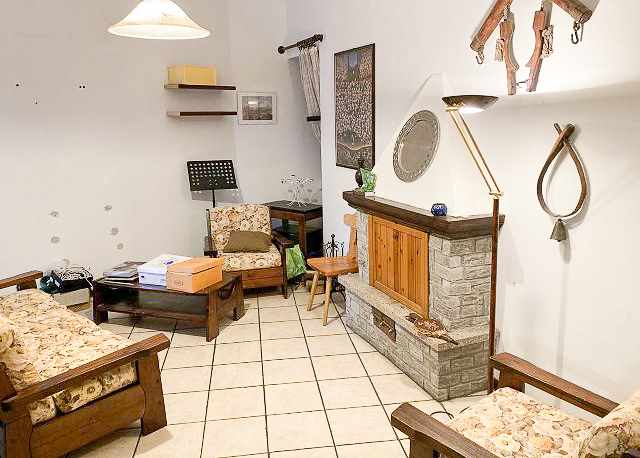 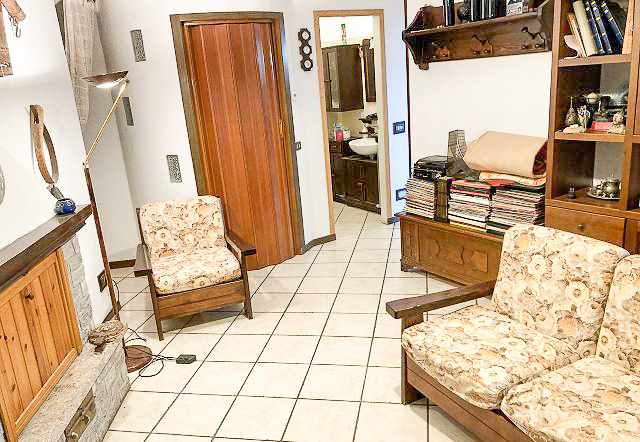              WC und 1.OG: 2 Zimmer, Dusche/WC           WC e 1°piano: 2 camere e doccia/WC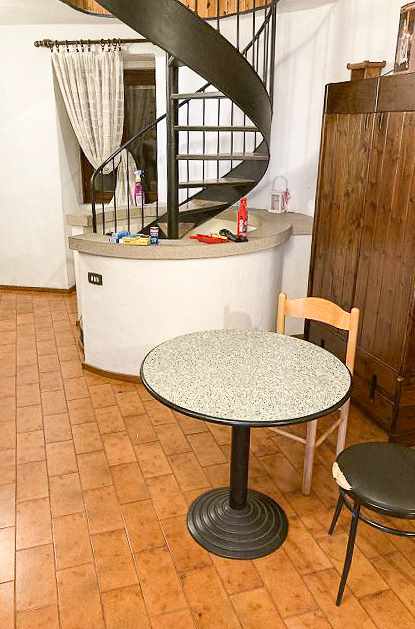 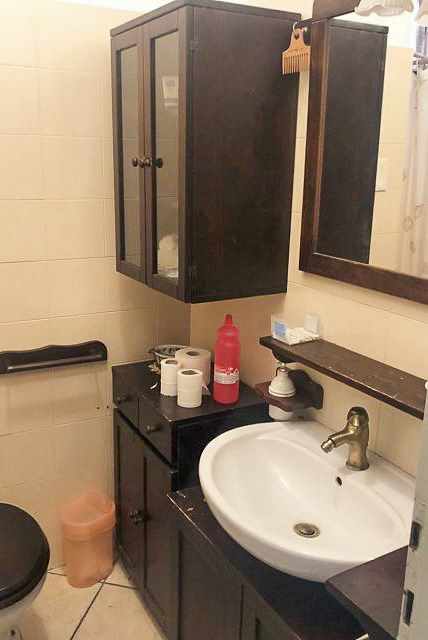 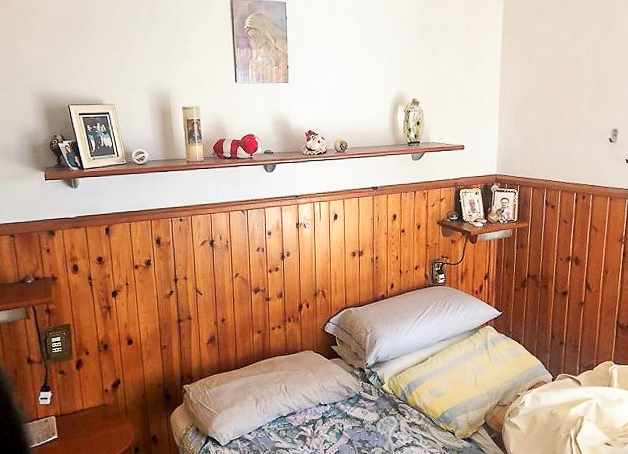 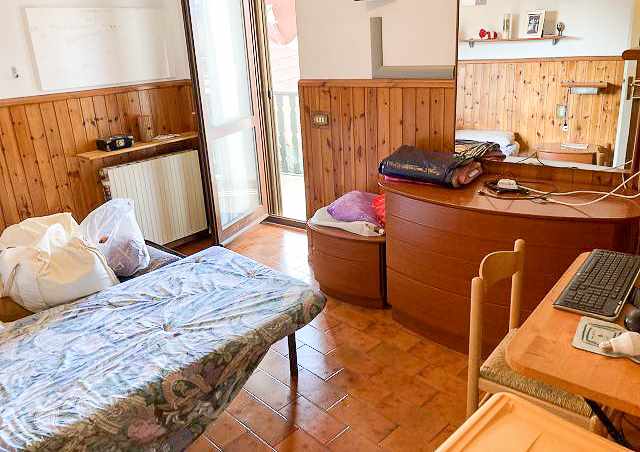 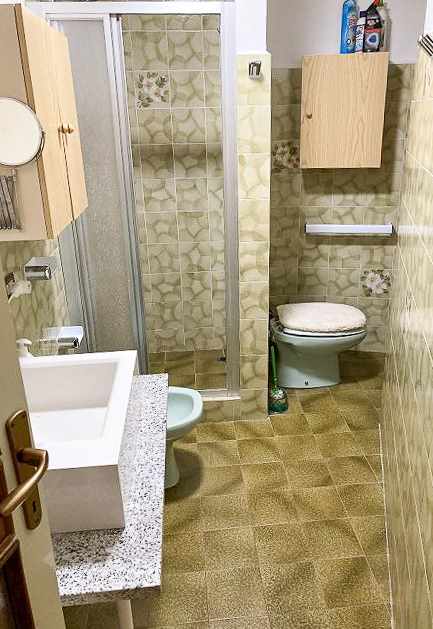 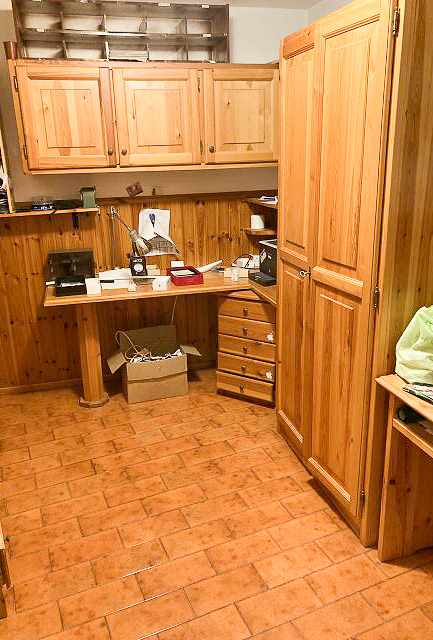                                              Gang und Loggia          corridoio e loggia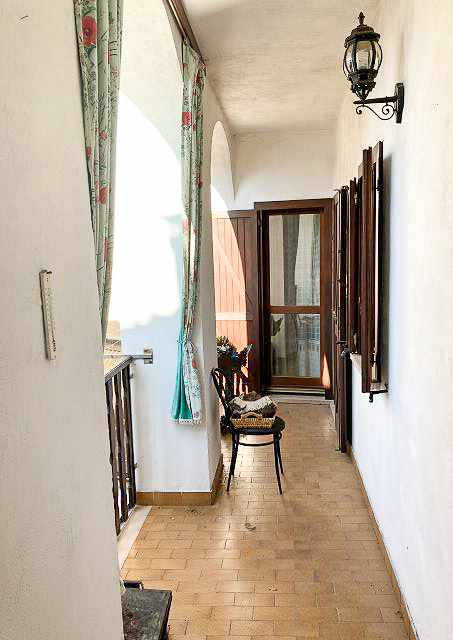 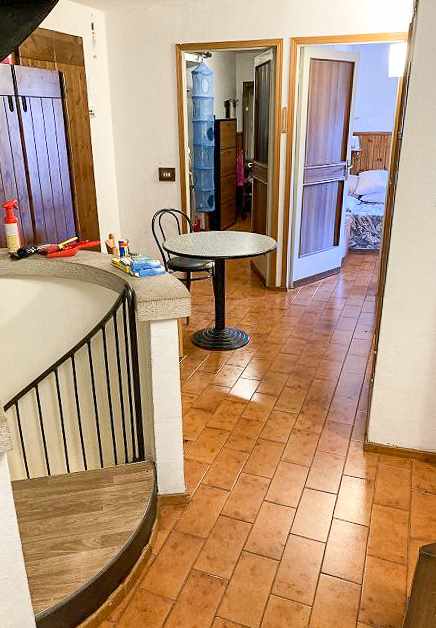 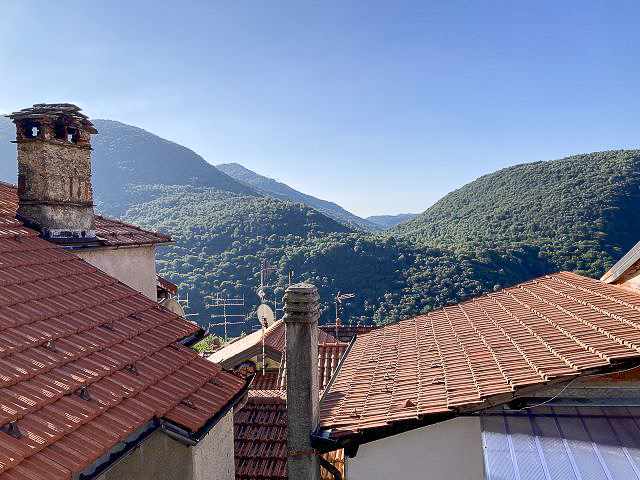 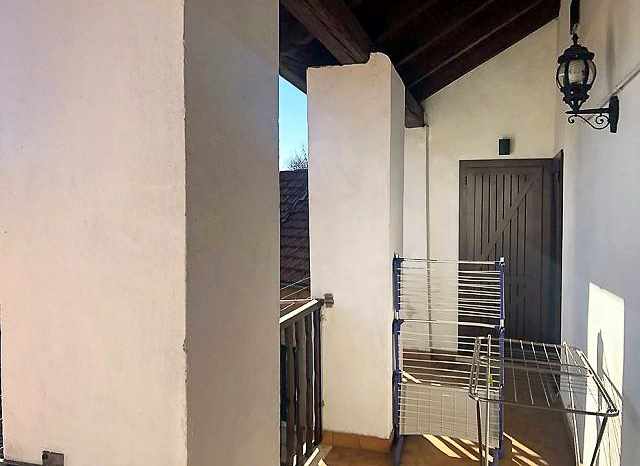 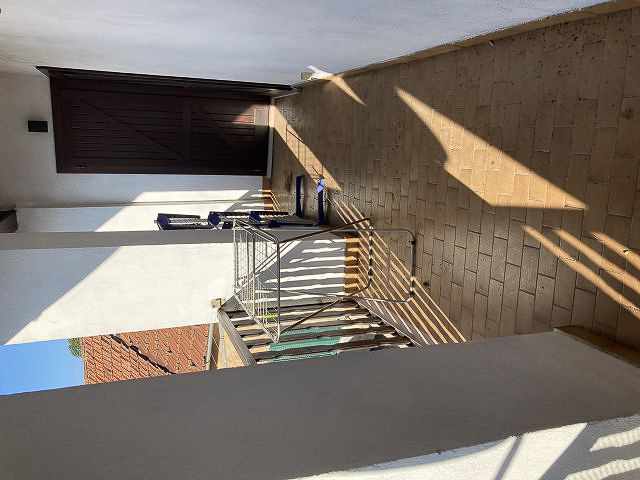 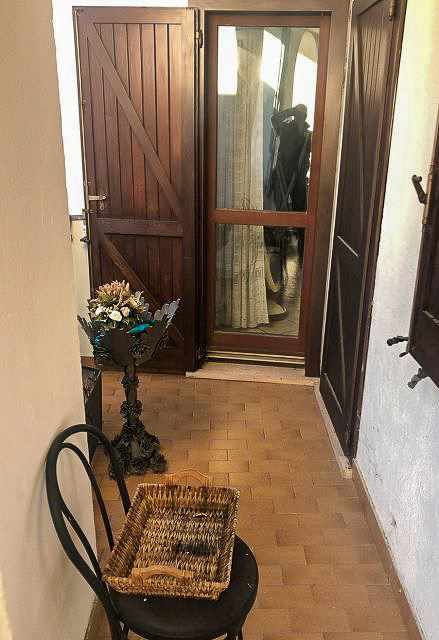                                                   Dachgeschoss          piano sotto tetto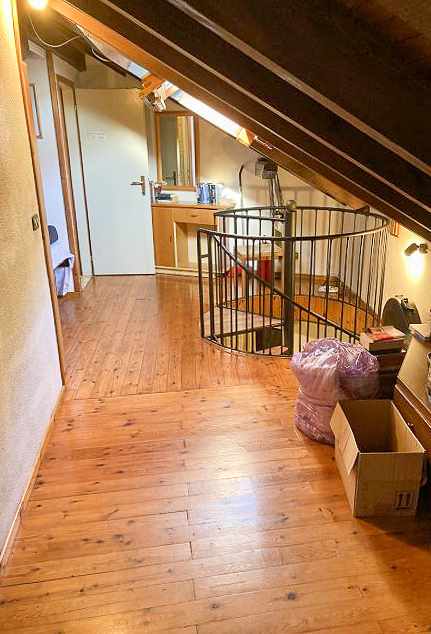 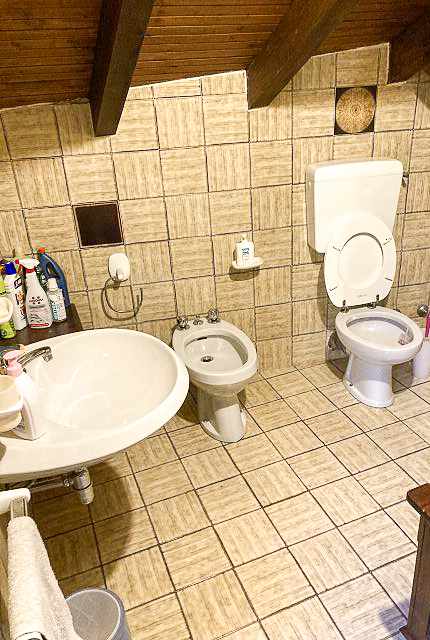 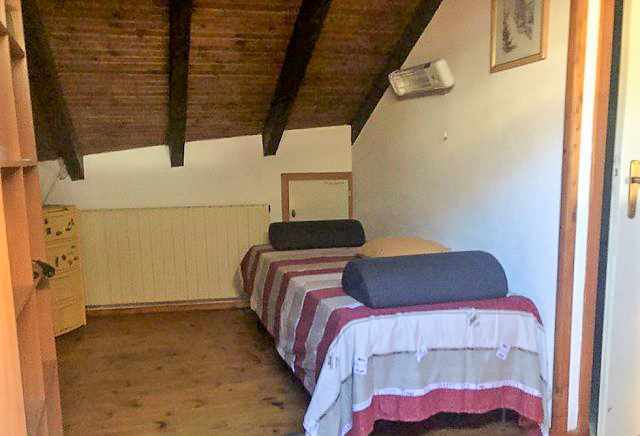 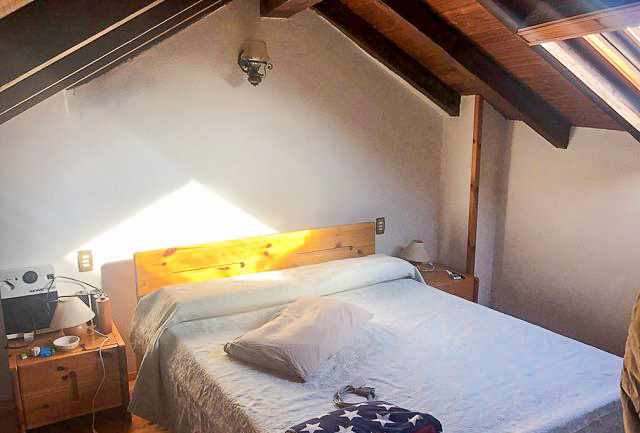 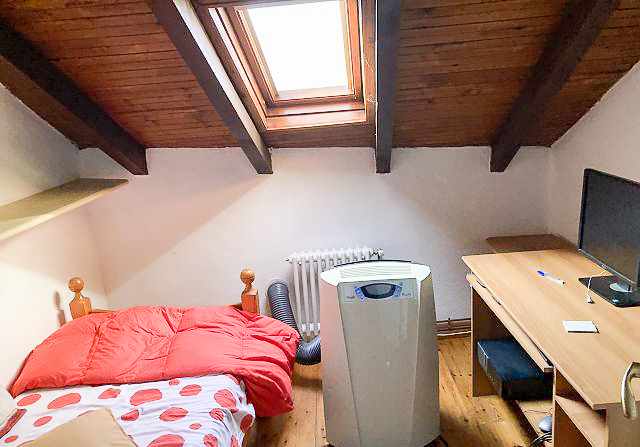 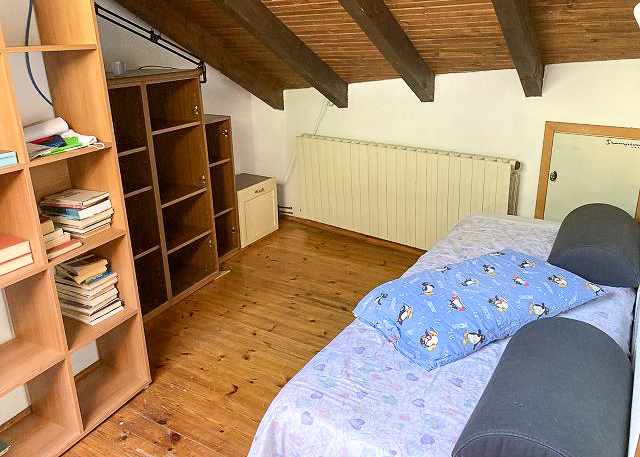 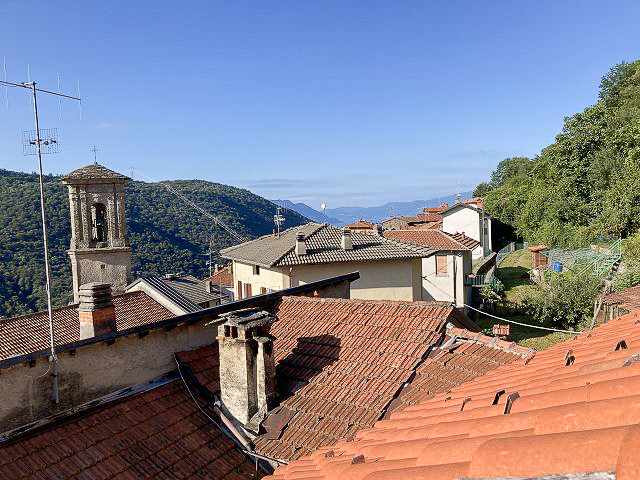 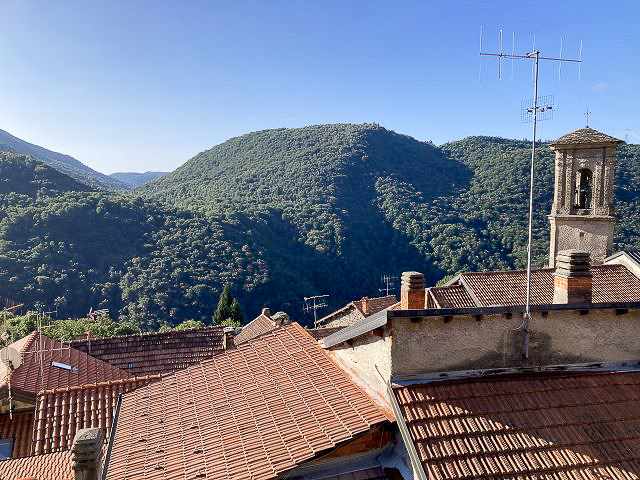   TICINO | Ascona                           Keller, Sitzplatz und Ansichten            cantina, cortile e la casa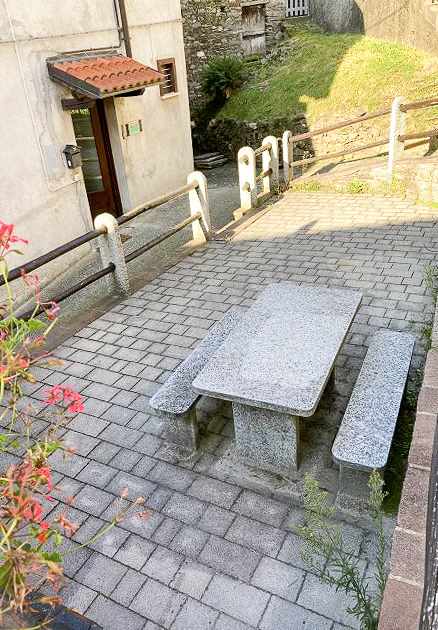 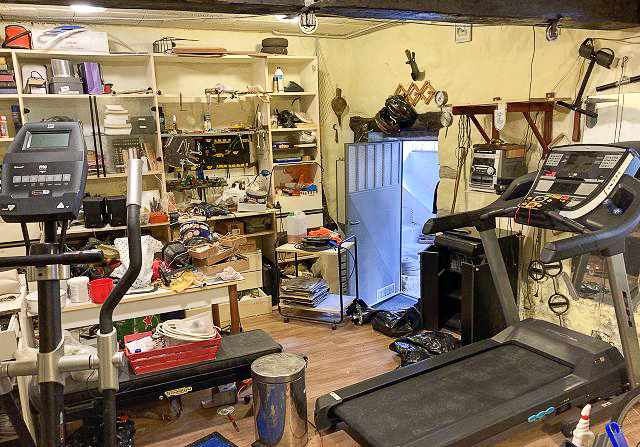 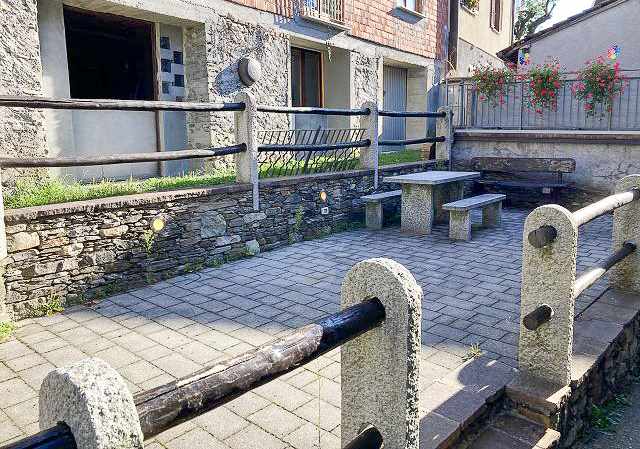 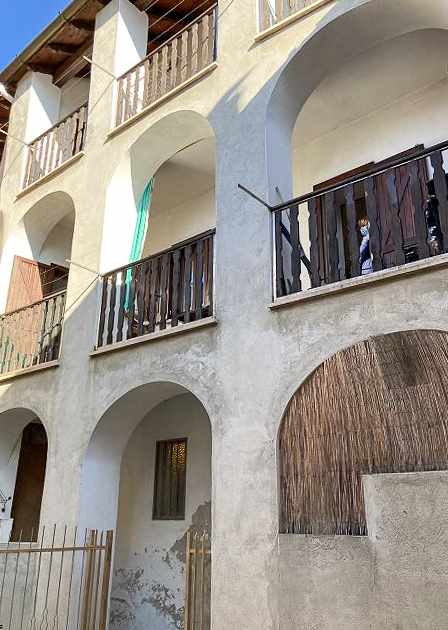 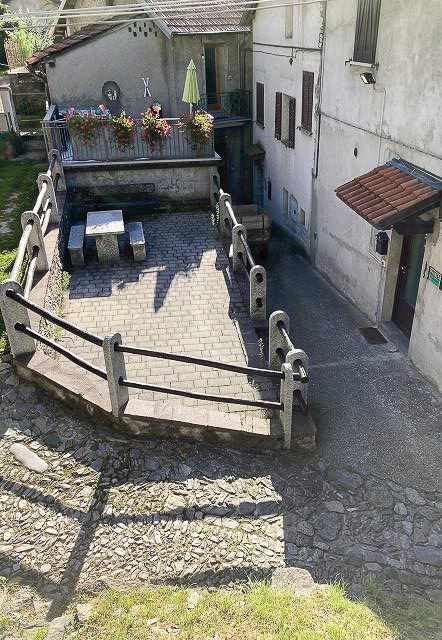 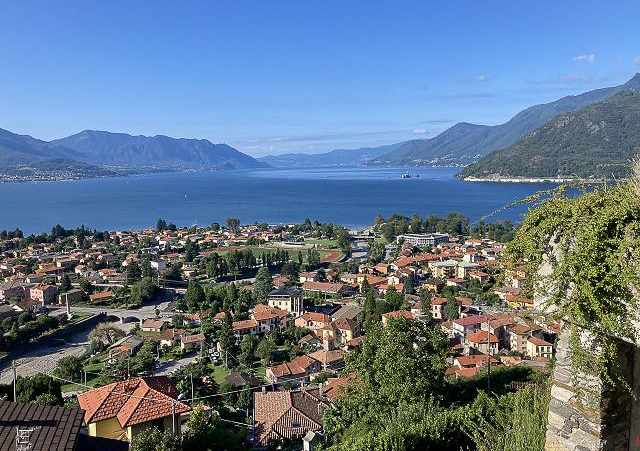 Maccagno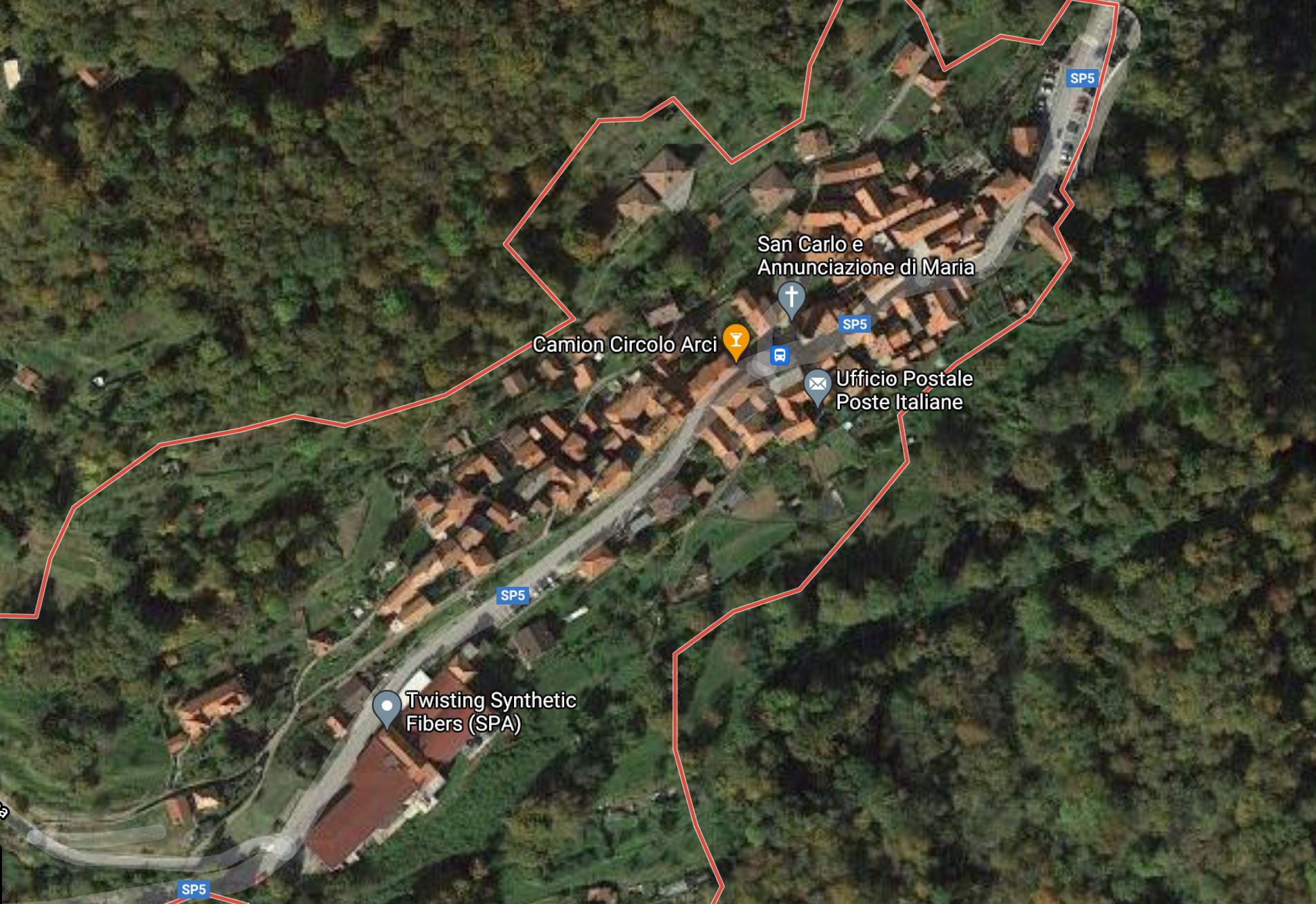 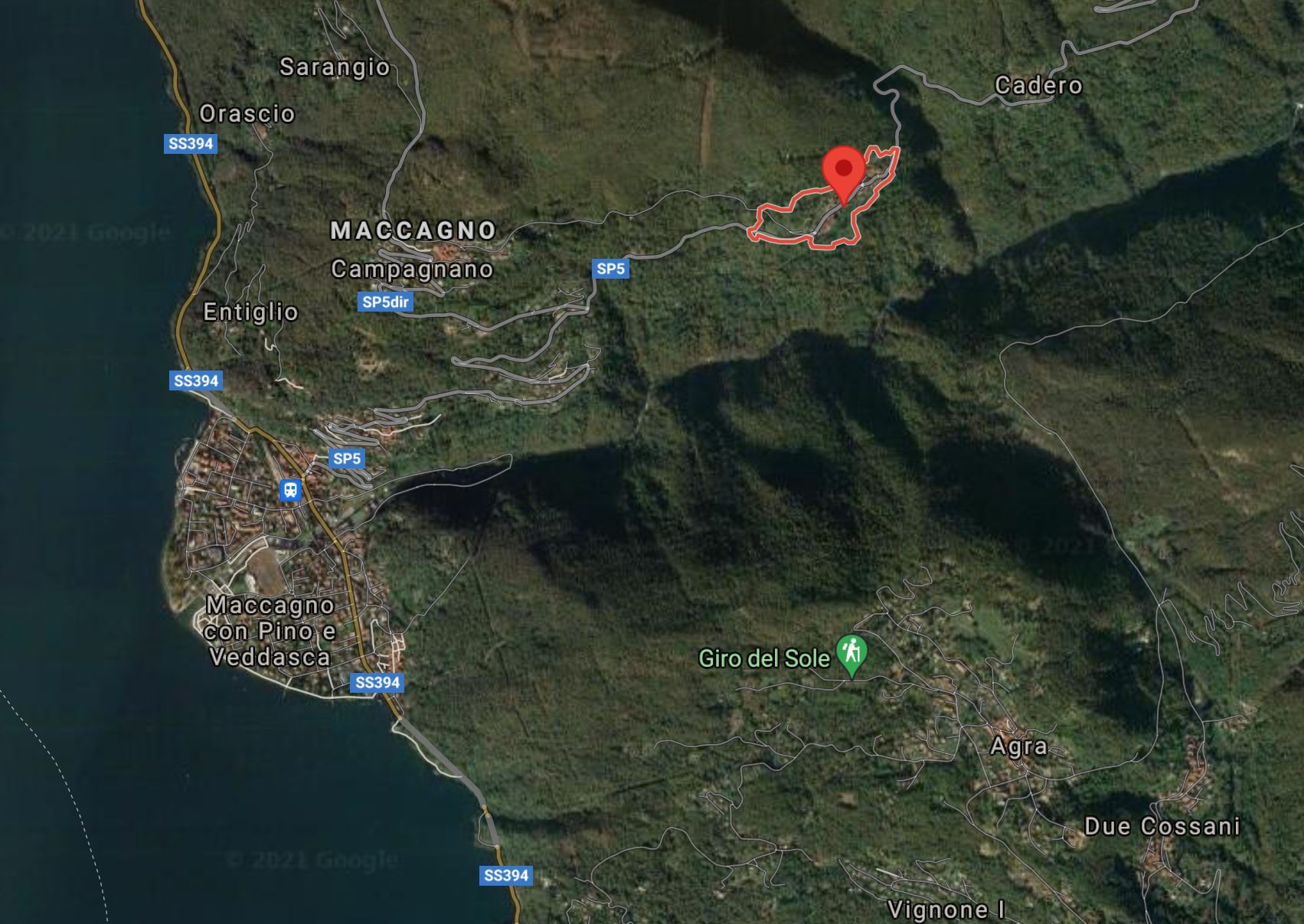   TICINO | Ascona       ITALIA  |  Garabiolo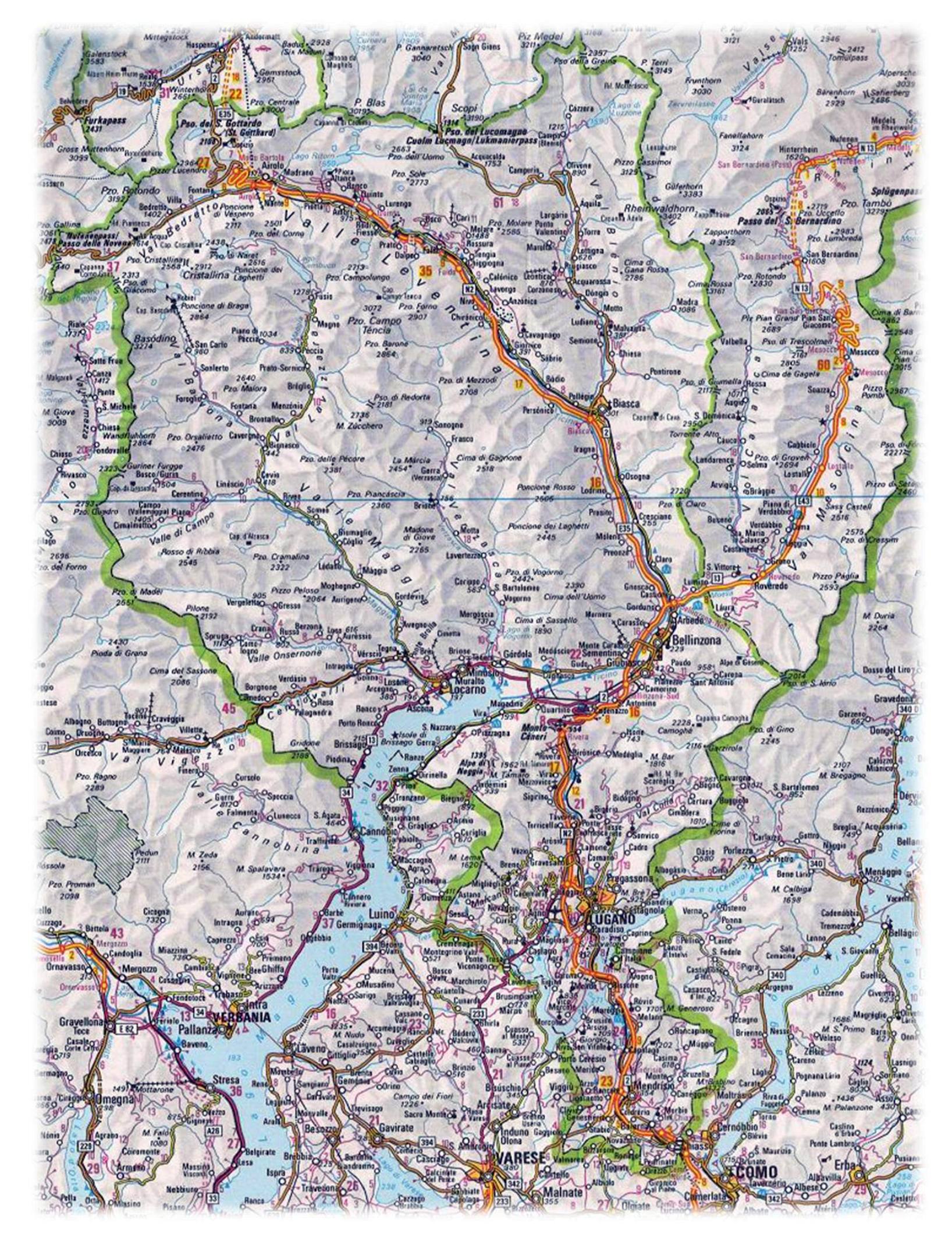 